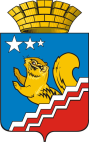 Свердловская областьГЛАВА ВОЛЧАНСКОГО ГОРОДСКОГО ОКРУГАпостановление04.02.2022  год	      	                             		                                               № 54г. ВолчанскО внесении изменений в муниципальную программу Волчанского городского округа «Реализация прочих мероприятий в Волчанском городском округе на период до 2024 года»В соответствии с Решением Волчанской городской Думы от 25.12.2020 года № 57 «О бюджете Волчанского городского округа на 2021 год и плановый период 2022 и 2023 годов» (в редакции от 29.12.2021 года № 64), Решением Волчанской городской Думы от 14.12.2021 года № 59 «О бюджете Волчанского городского округа на 2022 год и плановый период 2023 и 2024 годов»,  постановлением главы Волчанского городского округа от 20.11.2013 года № 921 «Об утверждении Порядка формирования и реализации муниципальных программ Волчанского городского округа» (с изменениями от 24.09.2015 года № 691, от 18.08.2017 года № 393, от 20.07.2020 года № 286), в целях совершенствования финансирования прочих мероприятий Волчанского городского округа,ПОСТАНОВЛЯЮ:Внести в муниципальную программу Волчанского городского округа «Реализация прочих мероприятий в Волчанском городском округе на период до 2024 года», утвержденную постановлением главы Волчанского городского округа от 09.12.2014 года № 1008 «Об утверждении муниципальной программы Волчанского городского округа «Реализация прочих мероприятий в Волчанском городском округе на период до 2024 года» (с изменениями от 16.03.2021 года № 103) следующие изменения:1.1. пункт 6 паспорта  муниципальной программы изложить в следующей редакции:1.2. в разделе 4 таблицу изложить в следующей редакции:(тысяч  рублей)1.3. приложение № 2 изложить в новой редакции (прилагается).Настоящее постановление разместить на официальном сайте Волчанского городского округа в сети Интернет http://volchansk-adm.ru/.Контроль за исполнением настоящего постановления оставляю за собой.Глава городского округа							   А.В. ВервейнПриложениек постановлению главыВолчанского городского округаот  04.02.2022 года № 54Приложение № 2 к муниципальной программеВолчанского городского округа«Реализация прочих мероприятий в Волчанском городском округе на период до 2024 года»ПЛАН МЕРОПРИЯТИЙ МУНИЦИПАЛЬНОЙ ПРОГРАММЫ ВОЛЧАНСКОГО ГОРОДСКОГО ОКРУГА«РЕАЛИЗАЦИЯ ПРОЧИХ МЕРОПРИЯТИЙ В ВОЛЧАНСКОМ ГОРОДСКОМ ОКРУГЕ НА ПЕРИОД ДО 2024 ГОДА»6.Объемы финансированиямуниципальной программыпо годам реализацииВСЕГО: 18167,89825 тысячи рублей,в том числе:2015 год – 4047,04648 тысячи рублей;2016 год – 1689,4 тысяч рублей;2017 год – 1594,4 тысяч рублей;2018 год – 2380,961 тысяч рублей;2019 год – 1705,767 тысяч рублей;2020 год – 2403,0 тысяч рублей;2021 год – 1748,62377 тысяч рублей;2022 год – 1871,9 тысяч рублей;2023 год – 373,9 тысяч рублей;2024 год – 352,9 тысяч рублей;из них:областной бюджет: 1555,8 тысяч рублей,в том числе:2015 год – 150,0 тысяч рублей;2016 год – 160,4 тысяч рублей;2017 год – 154,4 тысяч рублей;2018 год – 143,5 тысяч рублей;2019 год – 143,5 тысяч рублей;2020 год – 155,4 тысяч рублей;2021 год – 158,4 тысяч рублей;2022 год – 161,4 тысяч рублей;2023 год – 163,4 тысяч рублей;2024 год – 165,4 тысяч рублей;местный бюджет: 16612,09825 тысячи рублей,в том числе:2015 год – 3897,04648 тысячи рублей;2016 год – 1529,0 тысяч рублей;2017 год – 1440,0 тысяч рублей;2018 год – 2237,461 тысяч рублей;2019 год – 1562,267 тысяч рублей;2020 год – 2247,6 тысяч рублей;2021 год – 1590,22377 тысяч рублей;2022 год – 1710,5 тысяч рублей;2023 год – 210,5 тысяч рублей;2024 год – 187,5 тысяч рублей.№   
строкиВиды расходовВсего2015 год2016 год2017 год2018 год2019 год2020 год2021 год2022 год2023 год2024 год1235678910111213141Всего по муниципальной        
программе:18167,898254047,046481689,41594,42380,9611705,7672403,01748,623771871,9373,9352,92в том числе:3Федеральный бюджет000000000004Областной бюджет1555,8150,0160,4154,4143,5143,5155,4158,4161,4163,4165,45Местный бюджет16612,098253897,046481529,01440,02237,4611562,2672247,61590,223771710,5210,5187,56Внебюджетные источники00000000000№ п/пНаименование мероприятия/источники расходов на финансированиеИсполнитель (соисполнитель) мероприятияОбъем расходов на выполнение мероприятия за счет всех источников ресурсного обеспечения, тысяч рублейОбъем расходов на выполнение мероприятия за счет всех источников ресурсного обеспечения, тысяч рублейОбъем расходов на выполнение мероприятия за счет всех источников ресурсного обеспечения, тысяч рублейОбъем расходов на выполнение мероприятия за счет всех источников ресурсного обеспечения, тысяч рублейОбъем расходов на выполнение мероприятия за счет всех источников ресурсного обеспечения, тысяч рублейОбъем расходов на выполнение мероприятия за счет всех источников ресурсного обеспечения, тысяч рублейОбъем расходов на выполнение мероприятия за счет всех источников ресурсного обеспечения, тысяч рублейОбъем расходов на выполнение мероприятия за счет всех источников ресурсного обеспечения, тысяч рублейОбъем расходов на выполнение мероприятия за счет всех источников ресурсного обеспечения, тысяч рублейОбъем расходов на выполнение мероприятия за счет всех источников ресурсного обеспечения, тысяч рублейОбъем расходов на выполнение мероприятия за счет всех источников ресурсного обеспечения, тысяч рублей№ п/пНаименование мероприятия/источники расходов на финансированиеИсполнитель (соисполнитель) мероприятиявсего201520162017201820192020202120222023202412345678910111213141ВСЕГО по муниципальной программе, в том числе18167,898254047,046481689,41594,42380,9611705,7672403,01748,623771871,9373,9352,92Федеральный бюджет000000000003Областной бюджет1555,8150,0160,4154,4143,5143,5155,4158,4161,4163,4165,44Местный бюджет16612,098253897,046481529,01440,02237,4611562,2672247,61590,223771710,5210,5187,55Внебюджетные источники000000000006Мероприятие 1. Хранение, комплектование, учет и использование архивных документовАдминистрация Волчанского городского округа7Осуществление муниципальных полномочий по хранению, комплектованию, учету и использованию архивных документов1350,0517785,029,090,087,461112,267197,6140,22377210,5210,5187,58Осуществление государственных полномочий органами местного самоуправления по хранению, комплектованию, учету и использованию архивных документов, относящихся к государственной собственности Свердловской области473,058,062,052,037,037,040,043,046,048,050,09Всего по мероприятию 1, в том числе1823,05177143,091,0142,0124,461149,267237,6183,22377256,5258,5237,510Федеральный бюджет0000000000011Областной бюджет473,058,062,052,037,037,040,043,046,048,050,012Местный бюджет1350,0517785,029,090,087,461112,267197,6140,22377210,5210,5187,513Внебюджетные источники00000000000Целевой показатель строки 3.Целевой показатель строки 3.Целевой показатель строки 3.Целевой показатель строки 3.Целевой показатель строки 3.Целевой показатель строки 3.Целевой показатель строки 3.Целевой показатель строки 3.Целевой показатель строки 3.Целевой показатель строки 3.Целевой показатель строки 3.Целевой показатель строки 3.Целевой показатель строки 3.Целевой показатель строки 3.14Мероприятие 2. Выплата дополнительных гарантий лицам, замещавшим должности муниципальной службы в органах местного самоуправления Волчанского городского округаАдминистрация Волчанского городского округа15Всего по мероприятию 2, в том числе558,64648558,64648---------16Федеральный бюджет00---------17Областной бюджет00---------18Местный бюджет558,64648558,64648---------19Внебюджетные источники00---------20Мероприятие 3. Обеспечение деятельности административной комиссииАдминистрация Волчанского городского округа213.1. Осуществление государственного полномочия Свердловской области по определению перечня должностных лиц, уполномоченных составлять протоколы об административных правонарушениях, предусмотренных законом Свердловской области1,50,10,10,10,10,10,20,20,20,20,2223.2. Осуществление государственного полномочия Свердловской области по созданию административных комиссий1081,391,998,3102,3106,4106,4115,2115,2115,2115,2115,223Всего по мероприятию 3, в том числе1082,892,098,4102,4106,5106,5115,4115,4115,4115,4115,424Федеральный бюджет0000000000025Областной бюджет1082,892,098,4102,4106,5106,5115,4115,4115,4115,4115,426Местный бюджет0000000000027Внебюджетные источники00000000000Целевой показатель по строке 5.Целевой показатель по строке 5.Целевой показатель по строке 5.Целевой показатель по строке 5.Целевой показатель по строке 5.Целевой показатель по строке 5.Целевой показатель по строке 5.Целевой показатель по строке 5.Целевой показатель по строке 5.Целевой показатель по строке 5.Целевой показатель по строке 5.Целевой показатель по строке 5.Целевой показатель по строке 5.Целевой показатель по строке 5.28Мероприятие 4. Предоставление субсидий на возмещение расходов, связанных с оказанием бытовых услуг населению (услуги бань) на территории Волчанского городского округаАдминистрация Волчанского городского округа29Всего по мероприятию 4, в том числе14703,43253,41500,01350,02150,01450,02050,01450,01500,00030Федеральный бюджет0000000000031Областной бюджет0000000000032Местный бюджет14703,43253,41500,01350,02150,01000,02050,01450,01500,00033Внебюджетные источники00000000000Целевой показатель по строке 7.Целевой показатель по строке 7.Целевой показатель по строке 7.Целевой показатель по строке 7.Целевой показатель по строке 7.Целевой показатель по строке 7.Целевой показатель по строке 7.Целевой показатель по строке 7.Целевой показатель по строке 7.Целевой показатель по строке 7.Целевой показатель по строке 7.Целевой показатель по строке 7.Целевой показатель по строке 7.Целевой показатель по строке 7.